     ?АРАР                                                                            ПОСТАНОВЛЕНИЕ    «20»  август 2018 й.                       № 44                      «20» августа 2018 г.         «Об утверждении условий приватизации муниципального имущества сельского поселения Ишмухаметовский сельсовет муниципального района Баймакский район Республики Башкортостан»   Руководствуясь ст..14, ст. 15.1 Федерального закона от 06.10.2003 № 131-ФЗ  «Об общих принципах организации местного самоуправления в Российской Федерации», Гражданским кодексом Российской Федерации, Федеральным законом №178-ФЗ от 21.12.2001 г. «О приватизации государственного и муниципального имущества», Уставом сельского поселения Ишмухаметовский сельсовет муниципального района Баймакский район Республики Башкортостан, Соглашением «О взаимодействии Комитета по управлению собственностью Министерства земельных и имущественных отношений Республики Башкортостан по Баймакскому району и город Баймаку с Администрацией сельского поселения Ишмухаметовский сельсовет муниципального района Баймакский район Республики Башкортостан по вопросам управления и распоряжения муниципальным имуществом», утвержденным решением Совета сельского поселения  Ишмухаметовский сельсовет №134 от 30.05.2018г., решением Совета сельского поселения Ишмухаметовский сельсовет муниципального района Баймакский район Республики Башкортостан №133 от 30.05.2018г. «Об утверждении Прогнозного плана (программы) приватизации муниципального имущества на 2018 год»,  Администрация сельского поселения Ишмухаметовский сельсовет муниципального района Баймакский район Республики Башкортостан, постановляет:1. Приватизировать следующее муниципальное имущество, указанное в  приложении №1 к настоящему постановлению.2. Определить способ приватизации муниципального имущества: аукцион с открытой формой подачи предложений.3. Установить начальную цену муниципального имущества: в размере начальной рыночной стоимости муниципального имущества, выполненной ООО «Независимая оценка»  в отчетах об оценке рыночной стоимости муниципального имущества (Приложение №1).4. Определить форму, сроки, порядок внесения оплаты муниципального имущества: в наличной (безналичной) форме  единовременно в течение десяти рабочих дней с момента заключения договора купли-продажи в валюте Российской Федерации (в рублях) в установленном порядке в бюджет сельского поселения Ишмухаметовский сельсовет муниципального района Баймакский район Республики Башкортостан.5. Установить форму, сроки, порядок перечисления задатка победителя: в течение пяти дней с даты, установленной для заключения договора купли-продажи муниципального имущества.6.  Установить шаг аукциона: в размере пяти процентов от начальной рыночной стоимости муниципального имущества. 7.  Управляющей делами сельского поселения  Ишмухаметовский сельсовет (Калимуллиной З.Х.) обнародовать на информационном стенде сельского поселения Ишмухаметовский  сельсовет,  разместить на сельсовет в сети Интернет: http://ishmuhamet.ru/ информационное сообщение  о проведении аукциона, аукционную документацию, образцы типовых документов, представляемых покупателями муниципального имущества, не  менее чем за тридцать  дней до дня осуществления продажи муниципального имущества, указанного в приложении №1 к настоящему постановлению, с содержанием необходимых сведений.8. Комитету по управлению собственностью Министерства земельных и имущественных отношений Республики Башкортостан по Баймакскому району и городу Баймаку (Рахимгулов Р.В.–по согласованию) обнародовать на информационном стенде Комитета по управлению собственностью, разместить на официальном сайте Правительства Российской Федерации в сети Интернет: http://torgi.gov.ru/ информационное сообщение  о проведении аукциона, аукционную документацию, образцы типовых документов, представляемых покупателями муниципального имущества, не менее чем за тридцать дней до дня осуществления продажи указанного имущества.9. Управляющей делами сельского поселения  Ишмухаметовский  сельсовет (Калимуллиной З.Х.) обнародовать на информационном стенде сельского поселения Ишмухамсетовский  сельсовет, разместить на официальном сайте сельского поселения Ишмухаметовский  сельсовет в сети "Интернет": http://ishmuhamet.ru/ настоящее постановление в течение десяти дней со дня принятия этого решения.10. Комитету по управлению собственностью Министерства земельных и имущественных отношений Республики Башкортостан по Баймакскому району и городу Баймаку (Рахимгулов Р.В.–по согласованию) обнародовать на информационном стенде Комитета по управлению собственностью, разместить на официальном сайте Правительства Российской Федерации в сети Интернет: http://torgi.gov.ru/ настоящее постановление в течение десяти дней со дня принятия этого решения.11. Контроль за исполнением настоящего постановления оставляю за собой. Глава сельского поселенияИшмухаметовский  сельсоветмуниципального районаБаймакский районРеспублики Башкортостан                                         Ф.С.Рахматуллин.                                                                                                                                                                                                                                                                                                                                                                                                                                                                                                                                  Приложение                                                                                                                           к постановлению Админимстрации                                                                                                                                         СПИшмухаметовский         сельсовет МР                                                                                                                           Баймакский район Республики                                                                                                                                                          Башкортостан №44от 20.08.2018г.Муниципальное имущество сельского поселенияИшмухаметовский сельсовет муниципального районаБаймакский район  Республики Башкортостан,включенного в Прогнозный план (программу)приватизации на 2018 год*рыночная стоимость определена на основании отчетов ООО «Независимая оценка»Глава сельского поселенияИшмухаметовский  сельсоветмуниципального районаБаймакский районРеспублики Башкортостан                                         Ф.С.Рахматуллин.БАШ?ОРТОСТАН  РЕСПУБЛИКА№Ы БАЙМА?  РАЙОНЫМУНИЦИПАЛЬ   РАЙОНЫНЫ*ИШМ0Х»Т   АУЫЛ   СОВЕТЫАУЫЛ   БИЛ»М»№ЕХАКИМИ»ТЕ453652  Ишм0х2м2т ауылы, Дауыт урамы, 1Тел.  8 (34751) 4-55-96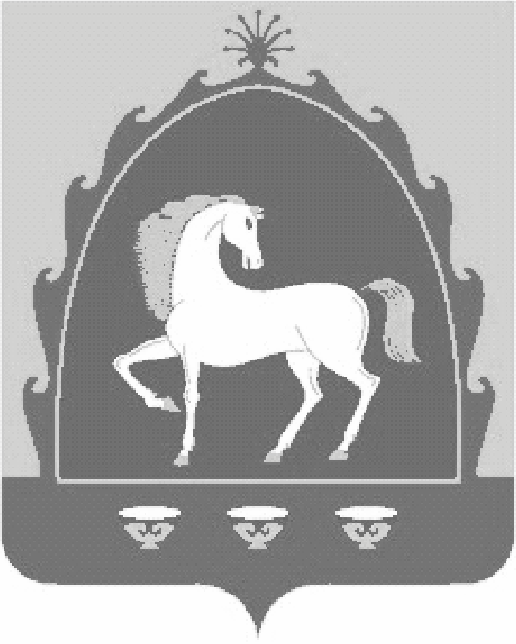 АДМИНИСТРАЦИЯСЕЛЬСКОГО   ПОСЕЛЕНИЯ ИШМУХАМЕТОВСКИЙ   СЕЛЬСОВЕТ МУНИЦИПАЛЬНОГО   РАЙОНА БАЙМАКСКИЙ  РАЙОН РЕСПУБЛИКИ БАШКОРТОСТАН453652  село Ишмухаметово, ул.Даутова, 1Тел.  8 (34751) 4-55-96№ п/пНаименование,Характеристика имуществаМестонахождеНие имуществаСрокиПриватизацииРыночная стоимость(руб.)Наименование, реквизиты отчета1Нежилое здание,общая площадь:  1036,5кв.м., кад.№ 02:06:080101:16Земельный участок, площадь: 1523 кв.мКад.№ 02:06: 080101:19Категория земель: земли населенных пунктов, разрешенное использование: для размещения фермы .РеспубликаБашкортостан,Баймакский район,д.Баишево,ул.Ибрагимовд14ГIIIквартал2018 г.446003100Отчет № 18-03/28 по оценке рыночной стоимости нежилого здания- общей площадью 1036,52 кв.м. с земельным участком площадью 1523 кв.м, расположенных по адресу:Республика Башкоротостан,Баймакский район ,с/с Ишмухаметовский,д.Баишево ,ул.Ибрагимова ,д.14Г,от 28 .03.2018г.47700